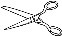 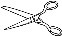 Instrucciones:Este documento se corresponde con una proforma de la Ficha de inscripción y Tarjeta de identificación del alumno/a piloto de ULM Con este modelo se pretende lograr un nivel de estandarización a nivel documental que disponen los centros de ULM y, ulteriormente, facilitar las inspecciones y supervisiones que se hayan de realizar.Recuerde personalizar el Encabezado de este documento e incluir el logo si dispone de él, ajustando el tamaño de la imagen a la cuadrícula definida para elloEn caso de duda sobre su cumplimentación, por favor contacte el área de información de la División de Licencias al Personal Aeronáutico  licpiloto.aesa@seguridadaerea.esUna vez cumplimentado, por favor recuerde actualizar el Índice y eliminar esta página instructiva del documento final. Nº DE INSCRIPCIÓN: Nº DE INSCRIPCIÓN:FECHA DE INSCRIPCIÓNFECHA DE INSCRIPCIÓNDATOS DEL CENTRO DE FORMACION ULMNombre DATOS DEL CENTRO DE FORMACION ULMDirección DATOS DEL CENTRO DE FORMACION ULMCP - Población DATOS DEL CENTRO DE FORMACION ULMTeléfono DATOS DEL CENTRO DE FORMACION ULM@-mail DATOS PERSONALES Apellidos, Nombre DATOS PERSONALES CIF/NIF/NIE/Pasaporte DATOS PERSONALES Dirección DATOS PERSONALES Localidad/Provincia/País DATOS PERSONALES Teléfono de  contacto DATOS PERSONALES @-mail DATOS PERSONALES Certificado médico DATOS PERSONALES Fecha de caducidad DATOS PERSONALES Instructor DATOS PERSONALES Licencia Nº El alumno piloto abajo firmante declara conocer las indemnizaciones incluidas en la/s póliza/s de seguro de la/s aeronave/s de la escuela. El alumno piloto declara conocer los requisitos para la obtención de la licencia de piloto. El alumno piloto abajo firmante declara conocer las indemnizaciones incluidas en la/s póliza/s de seguro de la/s aeronave/s de la escuela. El alumno piloto declara conocer los requisitos para la obtención de la licencia de piloto. POLÍTICA DE PROTECCIÓN DE DATOS PERSONALES: editada por el propio centroLugar  y FechaLugar  y FechaLugar  y FechaLugar  y FechaPor el/a alumno/aFdo:Por el/a alumno/aFdo:Por el Centro de Formación ULMFdo: